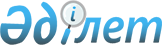 О бюджете Акбулакского сельского округа Бурлинского района на 2021-2023 годыРешение Бурлинского районного маслихата Западно-Казахстанской области от 5 января 2021 года № 57-12. Зарегистрировано Департаментом юстиции Западно-Казахстанской области 8 января 2021 года № 6774.
      В соответствии с Бюджетным кодексом Республики Казахстан от 4 декабря 2008 года, Законом Республики Казахстан от 23 января 2001 года "О местном государственном управлении и самоуправлении в Республике Казахстан" и решением Бурлинского районного маслихата от 22 декабря 2020 года №57-1 "О районном бюджете на 2021 – 2023 годы" (зарегистрированное в Реестре государственной регистрации нормативных правовых актов №6573) Бурлинский районный маслихат РЕШИЛ:
      1. Утвердить бюджет Акбулакского сельского округа Бурлинского района на 2021-2023 годы согласно приложениям 1, 2 и 3 соответственно, в том числе на 2021 год в следующих объемах:
      1) доходы – 39 354 тысячи тенге, в том числе по:
      налоговым поступлениям – 1 562 тысячи тенге;
      неналоговым поступлениям – 95 тысяч тенге;
      поступления от продажи основного капитала – 0 тенге;
      поступлениям трансфертов – 37 697 тысяч тенге;
      2) затраты – 39 502 тысячи тенге;
      3) чистое бюджетное кредитование – 0 тенге:
      бюджетные кредиты – 0 тенге;
      погашение бюджетных кредитов – 0 тенге;
      4) сальдо по операциям с финансовыми активами – 0 тенге:
      приобретение финансовых активов – 0 тенге;
      поступления от продажи финансовых активов государства – 0 тенге; 
      5) дефицит (профицит) бюджета – - 148 тысяч тенге;
      6) финансирование дефицита (использование профицита) бюджета – 148 тысяч тенге:
      поступление займов – 0 тенге;
      погашение займов – 0 тенге;
      используемые остатки бюджетных средств – 148 тысяч тенге.
      Сноска. Пункт 1 - в редакции решения Бурлинского районного маслихата Западно-Казахстанской области от 24.11.2021 № 10-1 (вводится в действие с 01.01.2021).


      2. Учесть в бюджете сельского округа на 2021 год поступления субвенции из районного бюджета в сумме 30 341 тысяча тенге.
      3. Руководителю аппарата районного маслихата (Б.Б.Мукашева) обеспечить государственную регистрацию данного решения в органах юстиции.
      4. Настоящее решение вводится в действие с 1 января 2021 года. Бюджет Акбулакского сельского округа на 2021 год
      Сноска. Приложение 1 - в редакции решения Бурлинского районного маслихата Западно-Казахстанской области от 24.11.2021 № 10-1 (вводится в действие с 01.01.2021).
      тысяч тенге Бюджет Акбулакского сельского округа на 2022 год Бюджет Акбулакского сельского округа на 2023 год
					© 2012. РГП на ПХВ «Институт законодательства и правовой информации Республики Казахстан» Министерства юстиции Республики Казахстан
				
      председатель

Н. Муфтеева

      Секретарь маслихата

А. Куликешев
Приложение 1 
к решению Бурлинского 
районного маслихата 
от 5 января 2021 года №57-12
Категория
Категория
Категория
Категория
Категория
сумма
Класс
Класс
Класс
Класс
сумма
Подкласс
Подкласс
Подкласс
сумма
Специфика
Специфика
сумма
Наименование
сумма
1) Доходы
39354
1
Налоговые поступления
1562
01
Подоходный налог
0
2
Индивидуальный подоходный налог
0
04
Налоги на собственность
1562
1
Налоги на имущество
8
3
Земельный налог
27
4
Налог на транспортные средства
1527
05
Внутренние налоги на товары, работы и услуги
0
4
Сборы за ведение предпринимательской и профессиональной деятельности
0
2
Неналоговые поступления
95
01
Доходы от государственной собственности
95
5
Доходы от аренды имущества, находящегося в государственной собственности
95
06
Прочие неналоговые поступления
0
1
Прочие неналоговые поступления
0
3
Поступления от продажи основного капитала
0
4
Поступления трансфертов
37697
02
Трансферты из вышестоящих органов государственного управления
37697
3
Трансферты из районного (города областного значения) бюджета
37697
Функциональная группа
Функциональная группа
Функциональная группа
Функциональная группа
Функциональная группа
сумма
Функциональная подгруппа
Функциональная подгруппа
Функциональная подгруппа
Функциональная подгруппа
сумма
Администратор бюджетных программ
Администратор бюджетных программ
Администратор бюджетных программ
сумма
Программа
Программа
сумма
Наименование
сумма
2) Затраты
39502
01
Государственные услуги общего характера
30876
1
Представительные, исполнительные и другие органы, выполняющие общие функции государственного управления
30876
124
Аппарат акима города районного значения, села, поселка, сельского округа
30876
001
Услуги по обеспечению деятельности акима города районного значения, села, поселка, сельского округа
30876
022
Капитальные расходы государственного органа
0
07
Жилищно-коммунальное хозяйство
5097
3
Благоустройство населенных пунктов
5097
124
Аппарат акима города районного значения, села, поселка, сельского округа
5097
008
Освещение улиц населенных пунктов
4812
009
Обеспечение санитарии населенных пунктов
285
010
Содержание мест захоронений и погребение безродных
0
011
Благоустройство и озеленение населенных пунктов
0
12
Транспорт и коммуникации
3529
1
Автомобильный транспорт
3529
124
Аппарат акима города районного значения, села, поселка, сельского округа
3529
012
Строительство и реконструкция автомобильных дорог в городах районного значения, селах, поселках, сельских округах
0
013
Обеспечение функционирования автомобильных дорог в городах районного значения, поселках, селах, сельских округах
2229
045
Капитальный и средний ремонт автомобильных дорог в городах районного значения, селах, поселках, сельских округах
1300
3) Чистое бюджетное кредитование
0
Бюджетные кредиты
0
Категория
Категория
Категория
Категория
Категория
сумма
Класс
Класс
Класс
Класс
сумма
Подкласс
Подкласс
Подкласс
сумма
Специфика
Специфика
сумма
Наименование
сумма
5
Погашение бюджетных кредитов
0
4) Сальдо по операциям с финансовыми активами
0
Функциональная группа
Функциональная группа
Функциональная группа
Функциональная группа
Функциональная группа
сумма
Функциональная подгруппа
Функциональная подгруппа
Функциональная подгруппа
Функциональная подгруппа
сумма
Администратор бюджетных программ
Администратор бюджетных программ
Администратор бюджетных программ
сумма
Программа
Программа
сумма
Наименование
сумма
Приобретение финансовых активов
0
Категория
Категория
Категория
Категория
Категория
сумма
Класс
Класс
Класс
Класс
сумма
Подкласс
Подкласс
Подкласс
сумма
Специфика
Специфика
сумма
Наименование
сумма
6
Поступления от продажи финансовых активов государства
0
5) Дефицит (профицит) бюджета
-148
6) Финансирование дефицита (использование профицита) бюджета
148
7
Поступления займов
0
01
Внутренние государственные займы
0
2
Договоры займа
0
Функциональная группа
Функциональная группа
Функциональная группа
Функциональная группа
Функциональная группа
сумма
Функциональная подгруппа
Функциональная подгруппа
Функциональная подгруппа
Функциональная подгруппа
сумма
Администратор бюджетных программ
Администратор бюджетных программ
Администратор бюджетных программ
сумма
Программа
Программа
сумма
Наименование
сумма
16
Погашение займов
0
Категория
Категория
Категория
Категория
Категория
сумма
Класс
Класс
Класс
Класс
сумма
Подкласс
Подкласс
Подкласс
сумма
Специфика
Специфика
сумма
Наименование
сумма
8
Используемые остатки бюджетных средств
148
01
Остатки бюджетных средств
148
1
Свободные остатки бюджетных средств
148Приложение 2
к решению Бурлинского
районного маслихата
от 5 января 2021 года №57-12
Категория
Категория
Категория
Категория
Категория
сумма
Класс
Класс
Класс
Класс
сумма
Подкласс
Подкласс
Подкласс
сумма
Специфика
Специфика
сумма
Наименование
сумма
1) Доходы
32141
1
Налоговые поступления
1300
01
Подоходный налог
107
2
Индивидуальный подоходный налог
107
04
Налоги на собственность
1193
1
Налоги на имущество
2
3
Земельный налог
3
4
Налог на транспортные средства
1188
05
Внутренние налоги на товары, работы и услуги
0
4
Сборы за ведение предпринимательской и профессиональной деятельности
0
2
Неналоговые поступления
24
01
Доходы от государственной собственности
24
5
Доходы от аренды имущества, находящегося в государственной собственности
24
06
Прочие неналоговые поступления
0
1
Прочие неналоговые поступления
0
3
Поступления от продажи основного капитала
0
4
Поступления трансфертов
30817
02
Трансферты из вышестоящих органов государственного управления
30817
3
Трансферты из районного (города областного значения) бюджета
30817
Функциональная группа
Функциональная группа
Функциональная группа
Функциональная группа
Функциональная группа
сумма
Функциональная подгруппа
Функциональная подгруппа
Функциональная подгруппа
Функциональная подгруппа
сумма
Администратор бюджетных программ
Администратор бюджетных программ
Администратор бюджетных программ
сумма
Программа
Программа
сумма
Наименование
сумма
2) Затраты
32141
01
Государственные услуги общего характера
24718
1
Представительные, исполнительные и другие органы, выполняющие общие функции государственного управления
24718
124
Аппарат акима города районного значения, села, поселка, сельского округа
24718
001
Услуги по обеспечению деятельности акима города районного значения, села, поселка, сельского округа
24718
022
Капитальные расходы государственного органа
0
07
Жилищно-коммунальное хозяйство
2042
3
Благоустройство населенных пунктов
2042
124
Аппарат акима города районного значения, села, поселка, сельского округа
2042
008
Освещение улиц населенных пунктов
2042
009
Обеспечение санитарии населенных пунктов
0
010
Содержание мест захоронений и погребение безродных
0
011
Благоустройство и озеленение населенных пунктов
0
12
Транспорт и коммуникации
5381
1
Автомобильный транспорт
5381
124
Аппарат акима города районного значения, села, поселка, сельского округа
5381
012
Строительство и реконструкция автомобильных дорог в городах районного значения, селах, поселках, сельских округах
0
013
Обеспечение функционирования автомобильных дорог в городах районного значения, поселках, селах, сельских округах
5381
045
Капитальный и средний ремонт автомобильных дорог в городах районного значения, селах, поселках, сельских округах
0
3) Чистое бюджетное кредитование
0
Бюджетные кредиты
0
Категория
Категория
Категория
Категория
Категория
сумма
Класс
Класс
Класс
Класс
сумма
Подкласс
Подкласс
Подкласс
сумма
Специфика
Специфика
сумма
Наименование
сумма
5
Погашение бюджетных кредитов
0
4) Сальдо по операциям с финансовыми активами
0
Функциональная группа
Функциональная группа
Функциональная группа
Функциональная группа
Функциональная группа
сумма
Функциональная подгруппа
Функциональная подгруппа
Функциональная подгруппа
Функциональная подгруппа
сумма
Администратор бюджетных программ
Администратор бюджетных программ
Администратор бюджетных программ
сумма
Программа
Программа
сумма
Наименование
сумма
Приобретение финансовых активов
0
Категория
Категория
Категория
Категория
Категория
сумма
Класс
Класс
Класс
Класс
сумма
Подкласс
Подкласс
Подкласс
сумма
Специфика
Специфика
сумма
Наименование
сумма
6
Поступления от продажи финансовых активов государства
0
5) Дефицит (профицит) бюджета
0
6) Финансирование дефицита (использование профицита) бюджета
0
7
Поступления займов
0
01
Внутренние государственные займы
0
2
Договоры займа
0
Функциональная группа
Функциональная группа
Функциональная группа
Функциональная группа
Функциональная группа
сумма
Функциональная подгруппа
Функциональная подгруппа
Функциональная подгруппа
Функциональная подгруппа
сумма
Администратор бюджетных программ
Администратор бюджетных программ
Администратор бюджетных программ
сумма
Программа
Программа
сумма
Наименование
сумма
16
Погашение займов
0
Категория
Категория
Категория
Категория
Категория
сумма
Класс
Класс
Класс
Класс
сумма
Подкласс
Подкласс
Подкласс
сумма
Специфика
Специфика
сумма
Наименование
сумма
8
Используемые остатки бюджетных средств
0
01
Остатки бюджетных средств
0
1
Свободные остатки бюджетных средств
0Приложение 3
к решению Бурлинского
районного маслихата
от 5 января 2021 года №57-12
Категория
Категория
Категория
Категория
Категория
сумма
Класс
Класс
Класс
Класс
сумма
Подкласс
Подкласс
Подкласс
сумма
Специфика
Специфика
сумма
Наименование
сумма
1) Доходы
33265
1
Налоговые поступления
1300
01
Подоходный налог
107
2
Индивидуальный подоходный налог
107
04
Налоги на собственность
1193
1
Налоги на имущество
2
3
Земельный налог
3
4
Налог на транспортные средства
1188
05
Внутренние налоги на товары, работы и услуги
0
4
Сборы за ведение предпринимательской и профессиональной деятельности
0
2
Неналоговые поступления
24
01
Доходы от государственной собственности
24
5
Доходы от аренды имущества, находящегося в государственной собственности
24
06
Прочие неналоговые поступления
0
1
Прочие неналоговые поступления
0
3
Поступления от продажи основного капитала
0
4
Поступления трансфертов
31941
02
Трансферты из вышестоящих органов государственного управления
31941
3
Трансферты из районного (города областного значения) бюджета
31941
Функциональная группа
Функциональная группа
Функциональная группа
Функциональная группа
Функциональная группа
сумма
Функциональная подгруппа
Функциональная подгруппа
Функциональная подгруппа
Функциональная подгруппа
сумма
Администратор бюджетных программ
Администратор бюджетных программ
Администратор бюджетных программ
сумма
Программа
Программа
сумма
Наименование
сумма
2) Затраты
33265
01
Государственные услуги общего характера
25583
1
Представительные, исполнительные и другие органы, выполняющие общие функции государственного управления
25583
124
Аппарат акима города районного значения, села, поселка, сельского округа
25583
001
Услуги по обеспечению деятельности акима города районного значения, села, поселка, сельского округа
25583
022
Капитальные расходы государственного органа
0
07
Жилищно-коммунальное хозяйство
2113
3
Благоустройство населенных пунктов
2113
124
Аппарат акима города районного значения, села, поселка, сельского округа
2113
008
Освещение улиц населенных пунктов
2113
009
Обеспечение санитарии населенных пунктов
0
010
Содержание мест захоронений и погребение безродных
0
011
Благоустройство и озеленение населенных пунктов
0
12
Транспорт и коммуникации
5569
1
Автомобильный транспорт
5569
124
Аппарат акима города районного значения, села, поселка, сельского округа
5569
012
Строительство и реконструкция автомобильных дорог в городах районного значения, селах, поселках, сельских округах
0
013
Обеспечение функционирования автомобильных дорог в городах районного значения, поселках, селах, сельских округах
5569
045
Капитальный и средний ремонт автомобильных дорог в городах районного значения, селах, поселках, сельских округах
0
3) Чистое бюджетное кредитование
0
Бюджетные кредиты
0
Категория
Категория
Категория
Категория
Категория
сумма
Класс
Класс
Класс
Класс
сумма
Подкласс
Подкласс
Подкласс
сумма
Специфика
Специфика
сумма
Наименование
сумма
5
Погашение бюджетных кредитов
0
4) Сальдо по операциям с финансовыми активами
0
Функциональная группа
Функциональная группа
Функциональная группа
Функциональная группа
Функциональная группа
сумма
Функциональная подгруппа
Функциональная подгруппа
Функциональная подгруппа
Функциональная подгруппа
сумма
Администратор бюджетных программ
Администратор бюджетных программ
Администратор бюджетных программ
сумма
Программа
Программа
сумма
Наименование
сумма
Приобретение финансовых активов
0
Категория
Категория
Категория
Категория
Категория
сумма
Класс
Класс
Класс
Класс
сумма
Подкласс
Подкласс
Подкласс
сумма
Специфика
Специфика
сумма
Наименование
сумма
6
Поступления от продажи финансовых активов государства
0
5) Дефицит (профицит) бюджета
0
6) Финансирование дефицита (использование профицита) бюджета
0
7
Поступления займов
0
01
Внутренние государственные займы
0
2
Договоры займа
0
Функциональная группа
Функциональная группа
Функциональная группа
Функциональная группа
Функциональная группа
сумма
Функциональная подгруппа
Функциональная подгруппа
Функциональная подгруппа
Функциональная подгруппа
сумма
Администратор бюджетных программ
Администратор бюджетных программ
Администратор бюджетных программ
сумма
Программа
Программа
сумма
Наименование
сумма
16
Погашение займов
0
Категория
Категория
Категория
Категория
Категория
сумма
Класс
Класс
Класс
Класс
сумма
Подкласс
Подкласс
Подкласс
сумма
Специфика
Специфика
сумма
Наименование
сумма
8
Используемые остатки бюджетных средств
0
01
Остатки бюджетных средств
0
1
Свободные остатки бюджетных средств
0